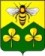 АДМИНИСТРАЦИЯСАНДОВСКОГО МУНИЦИПАЛЬНОГО ОКРУГАТверская областьП О С Т А Н О В Л Е Н И Е05.10.2021                                        п. Сандово                                                     № 279Об утверждении порядка составления, утвержденияи установления показателей планов (программ)финансово-хозяйственной деятельности муниципальныхунитарных предприятий Сандовского муниципального округаВ целях реализации Федерального закона от 14.11.2002 N 161-ФЗ "О государственных и муниципальных унитарных предприятиях» Администрация Сандовского муниципального округа Тверской области ПОСТАНОВЛЯЕТ:1. Утвердить Порядок составления, утверждения и установления показателей планов (программ) финансово-хозяйственной деятельности муниципальных унитарных предприятий Сандовского муниципального округа согласно приложению к настоящему Постановлению.2. Настоящее Постановление вступает в силу со дня подписания и подлежит размещению на официальном сайте Сандовского муниципального округа.Глава Сандовского муниципального округа                                       О.Н.ГрязновПриложениек Постановлению Администрации Сандовского муниципального округа от 05.10.2021г № 279ПОРЯДОКсоставления, утверждения и установления показателейпланов (программ) финансово-хозяйственной деятельностимуниципальных унитарных предприятий Сандовского муниципального округа1. Порядок составления, утверждения и установления показателей планов (программ) финансово-хозяйственной деятельности муниципальных унитарных предприятий Сандовского муниципального округа (далее - Порядок) разработан с целью обеспечения единого подхода к составлению, согласованию и утверждению планов (программ) финансово-хозяйственной деятельности муниципальных унитарных предприятий Сандовского муниципального округа  (далее - предприятия, МУП) и усиления контроля за эффективностью их деятельности.2. План (программа) финансово-хозяйственной деятельности МУП (далее - план) должен ориентировать предприятие на определение приоритетных направлений деятельности, развитие предприятия, увеличение объемов выполняемых работ (услуг), сокращение непроизводительных расходов, безубыточность деятельности.3. Проект плана МУП на очередной год, а при необходимости привлечения долгосрочных кредитов и займов, заключения договоров финансовой аренды (лизинга) или в иных целях - на очередной год и плановый период разрабатывается предприятием по форме согласно приложению к настоящему Порядку на основе анализа результатов деятельности предприятия за отчетный год и тенденций финансово-хозяйственной деятельности в текущем году, прогноза развития предприятия с учетом рыночной конъюнктуры и стоящих перед ним задач по увеличению (сохранению) объемов выполняемых работ (услуг), решению социальных вопросов, сокращению непроизводительных расходов и обеспечению безубыточной деятельности.Продолжительность планового периода зависит от срока привлечения заемных средств или иных условий, продиктованных обстоятельствами.4. Достижение плановых квартальных и конечных (годовых) показателей экономической эффективности деятельности предприятия должно быть обосновано соответствующими финансовыми источниками выполнения показателей плана, в том числе за счет бюджетных средств.5. Муниципальные предприятия проекты планов финансово-хозяйственной деятельности предоставляют ежегодно  в отдел экономики  Администрации Сандовского муниципального округа по утвержденным формам в печатном и электронном виде в срок не позднее  1 декабря текущего года.К проектам планов прилагается пояснительная записка с обоснованием причин и факторов, влияющих на формирование показателей деятельности предприятия на очередной год.6. Отдел экономики администрации Сандовского муниципального округа в течение 10 рабочих дней рассматривают поступившие от предприятий проекты планов, готовят заключения, которые направляют в предприятие и в комиссию по оценке эффективности деятельности муниципальных унитарных предприятий, муниципальных учреждений Сандовского муниципального округа (далее - комиссия) к дате заседания по соответствующему предприятию. Состав и положение о комиссии утверждаются правовыми актами Администрации Сандовского муниципального округа.6.1. Заседания комиссии проводятся в соответствии с утвержденным графиком.6.2. На заседании комиссии рассматриваются заключения на проекты планов. Решение комиссии оформляется протоколом.6.3. Секретарь комиссии за 2 рабочих дня до заседания комиссии обеспечивает членов комиссии заключениями, подготовленными на проект плана.6.4. Комиссия рассматривает заключения в присутствии руководителя МУП. В случае отсутствия замечаний комиссия принимает решение о согласовании проекта плана, при наличии замечаний - принимает решение о возвращении проекта плана на доработку и повторном рассмотрении на заседании комиссии.6.5. МУП обязано устранить замечания комиссии в течение 5 рабочих дней и повторно представить доработанный проект плана на очередное заседание комиссии.В случае несвоевременного устранения замечаний, повлекшего срыв сроков утверждения плана, Главе Сандовского муниципального округа направляются предложения комиссии о привлечении руководителя МУП к дисциплинарной ответственности.7. После согласования проекта плана председателем комиссии отдел экономики Администрации Сандовского муниципального округа в срок не позднее 10 декабря готовит проект постановления Администрации Сандовского муниципального округа об утверждении плана.8. При необходимости предприятия формируют уточненный план на очередной год путем внесения изменений. В пояснительной записке, приложенной уточненному плану, МУП обосновывают причины вносимых изменений.При отклонении плановых показателей "Выручка", "Прибыль от продаж", "Чистая прибыль" более чем на 20% от утвержденных показателей уточненный план выносится на внеочередное заседание комиссии.9. Основаниями для уточнения плана предприятия являются:- изменение цен (тарифов) на работы и услуги предприятия в случае, если такое изменение повлекло уменьшение (увеличение) доходов предприятия более чем на 10%;- изменение объема выполняемых работ, оказываемых услуг;- изменение экономических условий: переоценка основных средств, изменение законодательства, изменение норм амортизационных отчислений;- изменение (в том числе ненаступление) обстоятельств, учтенных при составлении проекта плана на очередной год, существенным образом влияющих на показатели плана.10. Предприятия осуществляют свою деятельность в соответствии с утвержденными планами. Ответственность за выполнение утвержденных плановых показателей экономической эффективности деятельности предприятия возлагается на руководителя МУП.11. Руководители МУП ежеквартально (нарастающим итогом с начала отчетного года) в течение 30 дней по окончании квартала и 90 дней по окончании года соответственно представляют в отдел экономики Администрации Сандовского муниципального округа  информацию о выполнении утвержденных планов, в том числе плановых показателей экономической эффективности деятельности.12. Руководители МУП ежегодно по итогам года, а также в случае, если эффективность деятельности МУП оценена как неудовлетворительная по итогам квартала, в установленном порядке отчитываются на заседаниях комиссии.13. Контроль за выполнением показателей плана МУП и показателей экономической эффективности возлагается на курирующих заместителей Главы Администрации Сандовского муниципального округа.Управляющий делами администрацииСандовского муниципального округа                                                    Г.И.ГороховаПриложениек Порядку составления, утвержденияи установления показателей планов (программ)финансово-хозяйственной деятельности муниципальныхунитарных предприятий Сандовского муниципального округаПлан (программа)финансово-хозяйственной деятельностимуниципального унитарного предприятия_______________________________________________(наименование предприятия) на 20__ годи на плановый период 20__ - 20__ годов <1>Сведения о муниципальном унитарном предприятии--------------------------------<1> указывается при заполнении формы "3. Показатели экономической эффективности деятельности предприятия на плановый период 20__ - 20__ годов".1. Основные показатели плана производственнойдеятельности муниципального унитарного предприятияна очередной ____ год--------------------------------<1> расходы, связанные с производством и реализацией товаров, продукции, работ, услуг (значения показателя соответствуют итоговым значениям гр. 13 - 15 раздела 1 плана). Расшифровка структуры себестоимости прилагается к плану финансово-хозяйственной деятельности по форме согласно приложению N 1 к Плану.2. Показатели экономической эффективностидеятельности предприятия3. Показатели экономической эффективности деятельностипредприятия на плановый период 20__ - 20__ годов --------------------------------4. Показатели социальной эффективностидеятельности предприятия5. Использование прибыли предприятия--------------------------------6. Программа развития и реконструкции предприятия Руководитель предприятия __________________________ Ф.И.О.Главный бухгалтер предприятия _____________________ Ф.И.О.--------------------------------Приложение N 1к плану (программе) финансово-хозяйственнойдеятельности муниципального унитарногопредприятия на ____ годСтруктурасебестоимости проданных товаров, продукции, работ, услуг(тыс. руб.)Руководитель предприятия __________________________ Ф.И.О.Главный бухгалтер предприятия _____________________ Ф.И.О.Приложение N 2к плану (программе) финансово-хозяйственнойдеятельности муниципального унитарногопредприятия на ____ годПлатежи в бюджет и внебюджетные фонды(тыс. руб.)Руководитель предприятия __________________________ Ф.И.О.Главный бухгалтер предприятия _____________________ Ф.И.О.Полное официальное наименование муниципального унитарного предприятияДата и номер государственной регистрацииРегистрирующий органКод по ОКПО, код по ОКВЭДОсновной вид деятельностиМестонахождениеТелефон (факс)Адрес электронной почтыДолжность и Ф.И.О. руководителя предприятияДолжность и Ф.И.О. должностного лица, заключившего с руководителем трудовой контрактСрок действия трудового контракта: начало - окончаниеРазмер уставного фонда предприятия, тыс. руб.Виды деятельности предприятия, направленные на решение социальных задач, в том числе на реализацию социально значимой продукции (работ, услуг)Виды деятельности предприятия, соответствующие компетенции органов местного самоуправления города согласно ст. 16 Федерального закона от 06.10.2003 N 131-ФЗ "Об общих принципах организации местного самоуправления в Российской Федерации"N п/пВиды деятельностиОбъем работ, услуг (натуральные показатели)Объем работ, услуг (натуральные показатели)Объем работ, услуг (натуральные показатели)Объем работ, услуг (натуральные показатели)Объем работ, услуг (натуральные показатели)Выручка от реализации товаров, продукции (работ, услуг), тыс. руб.Выручка от реализации товаров, продукции (работ, услуг), тыс. руб.Выручка от реализации товаров, продукции (работ, услуг), тыс. руб.Выручка от реализации товаров, продукции (работ, услуг), тыс. руб.Выручка от реализации товаров, продукции (работ, услуг), тыс. руб.Себестоимость проданных товаров, продукции (работ, услуг), тыс. руб. <1>Себестоимость проданных товаров, продукции (работ, услуг), тыс. руб. <1>Себестоимость проданных товаров, продукции (работ, услуг), тыс. руб. <1>Себестоимость проданных товаров, продукции (работ, услуг), тыс. руб. <1>Себестоимость проданных товаров, продукции (работ, услуг), тыс. руб. <1>Прибыль (убыток) от продаж, тыс. руб.Прибыль (убыток) от продаж, тыс. руб.Прибыль (убыток) от продаж, тыс. руб.Прибыль (убыток) от продаж, тыс. руб.Прибыль (убыток) от продаж, тыс. руб.N п/пВиды деятельностиотчет. ____ год (факт)текущ. ____ год (план)очередной годтемп ростатемп ростаотчет. ____ год (факт)текущ. ____ год (план)очередной годтемп ростатемп ростаотчет. ____ год (факт)текущ. ____ год (план)очередной годтемп ростатемп ростаотчет _____ год (факт)текущ. ____ год (план)очередной годтемп ростатемп ростаN п/пВиды деятельностиотчет. ____ год (факт)текущ. ____ год (план)очередной годк отчет. годук текущ. годуотчет. ____ год (факт)текущ. ____ год (план)очередной годк отчет. годук текущ. годуотчет. ____ год (факт)текущ. ____ год (план)очередной годк отчет. годук текущ. годуотчет _____ год (факт)текущ. ____ год (план)очередной годк отчет. годук текущ. году12345678910111213141516171819202122Итого:xxxxxN п/пПоказателиОтчетный ____ годТекущий ____ годОчередной ____ годВ том числеВ том числеВ том числеТемп ростаТемп ростаN п/пПоказателиОтчетный ____ годТекущий ____ годОчередной ____ год1 квартал1 полугодие9 месяцевк отчетному годук текущему году2.1.Выручка от реализации товаров, продукции, работ, услуг, тыс. руб.2.2.Субсидии на возмещение затрат или недополученных доходов в связи с производством (реализацией) товаров, выполнением работ, оказанием услуг, в том числе:2.2.из регионального бюджета 2.2.из бюджета муниципального округа2.3.Итого доходы от реализации товаров, продукции, работ, услуг, тыс. руб.2.4.Себестоимость проданных товаров, продукции, работ, услуг, тыс. руб. (с учетом административно-управленческих и коммерческих расходов), в том числе:2.4.- административно-управленческие расходы, тыс. руб.2.4.- коммерческие расходы, тыс. руб.2.5.Прибыль (убыток) от продаж, тыс. руб. (стр. 2.3 - стр. 2.4)2.6.Рентабельность затрат (отношение прибыли от продаж к сумме себестоимости проданных товаров (работ, услуг), коммерческих и управленческих расходов, связанных с продажей товаров (работ, услуг))2.7.Рентабельность продаж (отношение прибыли от продаж к выручке от реализации продукции), процентов2.8.Прочие доходы: в том числе2.8....2.9.Прочие расходы, тыс. руб.: в том числе2.9....2.10.Прибыль до налогообложения (стр. 2.5 + стр. 2.8 - стр. 2.9), тыс. руб.2.11.Налоги и иные обязательные платежи, тыс. руб.2.12.Прибыль, остающаяся в распоряжении после уплаты налогов и иных обязательных платежей (чистая прибыль), тыс. руб.2.13.Рентабельность общая (отношение чистой прибыли к выручке от реализации), процентовN п/пПоказатели_____ год (год, следующий за очередным)_____ год (второй год, следующий за очередным)...3.1.Выручка от реализации товаров, продукции, работ, услуг, тыс. руб.3.2.Субсидии на возмещение затрат или недополученных доходов в связи с производством (реализацией) товаров, выполнением работ, оказанием услуг, в том числе:3.2.Из регионального  бюджета 3.2.из бюджета муниципального округа3.3.Итого доходы от реализации товаров, продукции, работ, услуг, тыс. руб.3.4.Себестоимость проданных товаров, продукции, работ, услуг, тыс. руб. (с учетом административно-управленческих и коммерческих расходов), в том числе:3.4.- административно-управленческие расходы, тыс. руб.3.4.- коммерческие расходы, тыс. руб.3.5.Прибыль (убыток) от продаж, тыс. руб. (стр. 2.3 - стр. 2.4)3.6.Рентабельность затрат (отношение прибыли от продаж к сумме себестоимости проданных товаров (работ, услуг), коммерческих и управленческих расходов, связанных с продажей товаров (работ, услуг))3.7.Рентабельность продаж (отношение прибыли от продаж к выручке от реализации продукции), процентов3.8.Прочие доходы: в том числе3.8....3.9.Прочие расходы, тыс. руб.: в том числе3.9....3.10.Прибыль до налогообложения (стр. 2.5 + стр. 2.8 - стр. 2.9), тыс. руб.3.11.Налоги и иные обязательные платежи, тыс. руб.3.12.Прибыль, остающаяся в распоряжении после уплаты налогов и иных обязательных платежей (чистая прибыль), тыс. руб.3.13.Рентабельность общая (отношение чистой прибыли к выручке от реализации), процентовN п/пПоказателиОтчетный ___ годТекущий ___ годОчередной ___ годВ том числеВ том числеВ том числеТемп ростаТемп ростаN п/пПоказателиОтчетный ___ годТекущий ___ годОчередной ___ год1 квартал1 полугодие9 месяцевк отчетному годук текущему году4.1.Среднесписочная численность работников, всего, чел.4.1.в том числе:4.1.- административно-управленческий персонал4.1.- работники основного производства4.2.Среднемесячная заработная плата на предприятии (руб./чел.)4.3.Среднемесячный полный доход руководителя, руб.4.4.Объем среднемесячной выручки на 1 среднесписочного работника, тыс. руб.N п/пПоказателиОтчетный __ год (факт)Текущий __ год (план)Очередной __ годВ том числеВ том числеВ том числеТемп ростаТемп ростаN п/пПоказателиОтчетный __ год (факт)Текущий __ год (план)Очередной __ год1 квартал1 полугодие9 месяцевк отчетному годук текущему году5.1.Отчисления в резервный фонд, тыс. руб.5.2.Часть прибыли, направляемая на развитие и реконструкцию предприятия, тыс. руб.5.3.Часть прибыли, направляемая на социальное развитие, тыс. руб.5.4.Часть прибыли, используемая в качестве источника финансирования мероприятий по модернизации, реконструкции существующих и строительству новых объектов инфраструктуры, тыс. руб. <1>5.5.Часть прибыли, подлежащая перечислению собственнику, тыс. руб.xxx5.6.Отчисления в иные фонды, созданные на предприятииНаименование мероприятийСумма средств, направляемая на развитие, тыс. руб.Сумма средств, направляемая на развитие, тыс. руб.Сумма средств, направляемая на развитие, тыс. руб.Сумма средств, направляемая на развитие, тыс. руб.Сумма средств, направляемая на развитие, тыс. руб.Сумма средств, направляемая на развитие, тыс. руб.Сумма средств, направляемая на развитие, тыс. руб.Сумма средств, направляемая на развитие, тыс. руб.Ожидаемый эффект от реализации мероприятияНаименование мероприятийчасть прибыли __ года (очеред. года), направляемая на развитие и реконструкцию предприятиячасть прибыли, используемая в качестве источника финансирования мероприятий по модернизации, реконструкции существующих и строительству новых объектов инфраструктурынераспределенная прибыль прошлых летамортизациязаймы, кредитысредства областного бюджетасредства бюджетамуниципального округапрочие источники Ожидаемый эффект от реализации мероприятия1. Развитие материально-технической базы1. Развитие материально-технической базы1. Развитие материально-технической базы1. Развитие материально-технической базы1. Развитие материально-технической базы1. Развитие материально-технической базы1. Развитие материально-технической базы1. Развитие материально-технической базы1. Развитие материально-технической базы1.1.x1.2.x...x2. Повышение квалификации кадров2. Повышение квалификации кадров2. Повышение квалификации кадров2. Повышение квалификации кадров2. Повышение квалификации кадров2. Повышение квалификации кадров2. Повышение квалификации кадров2. Повышение квалификации кадров2. Повышение квалификации кадров2.1.x2.2.x...x3. Проведение научно-исследовательских работ и информационное обеспечение3. Проведение научно-исследовательских работ и информационное обеспечение3. Проведение научно-исследовательских работ и информационное обеспечение3. Проведение научно-исследовательских работ и информационное обеспечение3. Проведение научно-исследовательских работ и информационное обеспечение3. Проведение научно-исследовательских работ и информационное обеспечение3. Проведение научно-исследовательских работ и информационное обеспечение3. Проведение научно-исследовательских работ и информационное обеспечение3. Проведение научно-исследовательских работ и информационное обеспечение3.1.x3.2.x...x4. Мероприятия по модернизации, реконструкции существующих и строительству новых объектов инфраструктуры 4. Мероприятия по модернизации, реконструкции существующих и строительству новых объектов инфраструктуры 4. Мероприятия по модернизации, реконструкции существующих и строительству новых объектов инфраструктуры 4. Мероприятия по модернизации, реконструкции существующих и строительству новых объектов инфраструктуры 4. Мероприятия по модернизации, реконструкции существующих и строительству новых объектов инфраструктуры 4. Мероприятия по модернизации, реконструкции существующих и строительству новых объектов инфраструктуры 4. Мероприятия по модернизации, реконструкции существующих и строительству новых объектов инфраструктуры 4. Мероприятия по модернизации, реконструкции существующих и строительству новых объектов инфраструктуры 4. Мероприятия по модернизации, реконструкции существующих и строительству новых объектов инфраструктуры 4. Мероприятия по модернизации, реконструкции существующих и строительству новых объектов инфраструктуры 4.1.xxxxxxx4.2.xxxxxxx...xxxxxxxИтогоСтатьи затратОтчетный 20__ г. (факт)Текущий 20__ г. (план)Очередной 20__ г.Очередной 20__ г.Очередной 20__ г.Очередной 20__ г.Темп роста, %Темп роста, %Статьи затратОтчетный 20__ г. (факт)Текущий 20__ г. (план)1 квартал1 полугодие9 месяцевгодк показателям отчетного годак показателям текущего годаЗатраты на производство и реализацию услуг (работ, продукции)в том числеЗатраты на оплату трудаСтраховые взносыСырье, материалы, покупные изделия для производстваРасходы на приобретение топлива, воды, энергии всех видов, расходуемых на технологические целиАмортизацияТекущий ремонт и техническое обслуживаниеАрендаКоммунальные услугиУслуги охраныУслуги связиУслуги субподрядных организацийНалоги и сборы, входящие в себестоимостьПрочие расходы (расшифровать)ИТОГОАдминистративно-управленческие расходыКоммерческие расходыВСЕГОНаименование платежаОтчетный 20__ г.Отчетный 20__ г.Текущий 20__ г.Текущий 20__ г.План начислений на очередной 20__ годПлан начислений на очередной 20__ годПлан начислений на очередной 20__ годПлан начислений на очередной 20__ годПлан начислений на очередной 20__ годПлан начислений на очередной 20__ годПлан начислений на очередной 20__ годПлан начислений на очередной 20__ годНаименование платежа(факт)(факт)(план)(план)1 квартал1 квартал1 полугодие1 полугодие9 месяцев9 месяцевгодгодНаименование платежавсего начисленов т.ч. в  бюджет муниципального округа всего начисленов т.ч. в  бюджет муниципального округа всегов т.ч. в  бюджет муниципального округа всегов т.ч. в  бюджет муниципального округа всегов т.ч. в  бюджет муниципального округа всегов т.ч. в  бюджет муниципального округа 1. Всего налогов, в том числе1.1. НДС1.2. Налог на прибыль1.3. Транспортный налог1.4. Налог на землю1.5. Налог на имущество организаций1.6. Налог на доходы физических лиц1.7. Плата за негативное воздействие на окружающую среду1.8. Иные (раздельно по каждому налогу)2. Пени и штрафы(расшифровать)3. Страховые взносы, всего, в том числе3.1. Пенсионный фонд3.2. Фонд социального страхования3.3. Фонд обязательного медицинского страхования3.4. Социальное страхование (взносы на обязательное социальное страхование от несчастных случаев на производстве)4. Арендная плата, в том числе за:4.1. Недвижимое имущество4.2. Землю5. Отчисления чистой прибыли в бюджет муниципального округа, производимые в соответствии с решением представительного органа местного самоуправления6. Прочиев том числе (расшифровать)Всего платежей